2024 年英国伦敦大数据 LDN 展览会Big Data LDN (London) 2024英国领先的数据和分析展览会！展会时间：2024 年 9 月 18 日-19 日展会地点：伦敦奥林匹亚会展中心 展会官网：https://bigdataldn.com/展会主办方：励展博览集团展会简介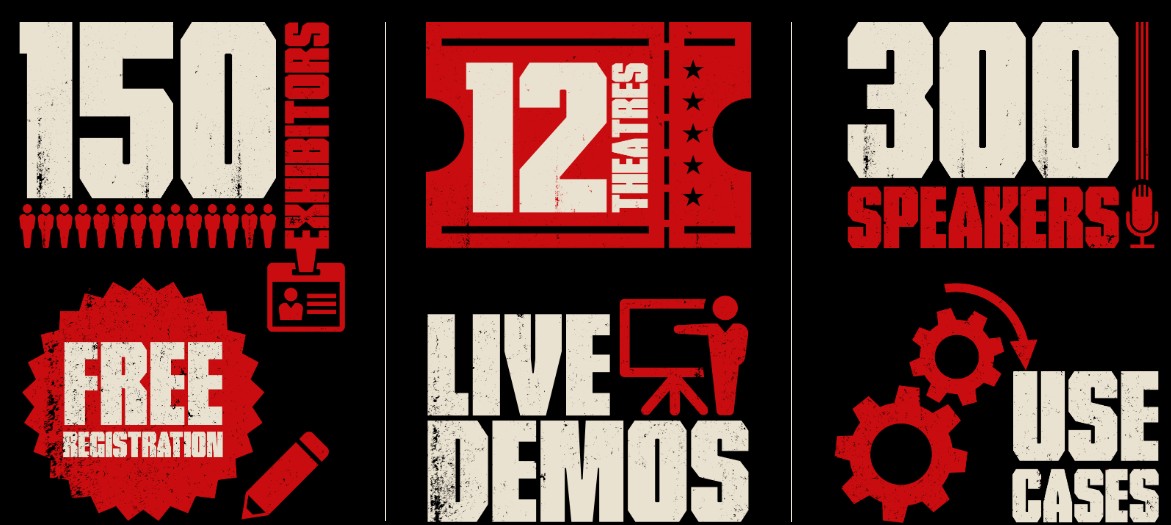 2023 年白金赞助商：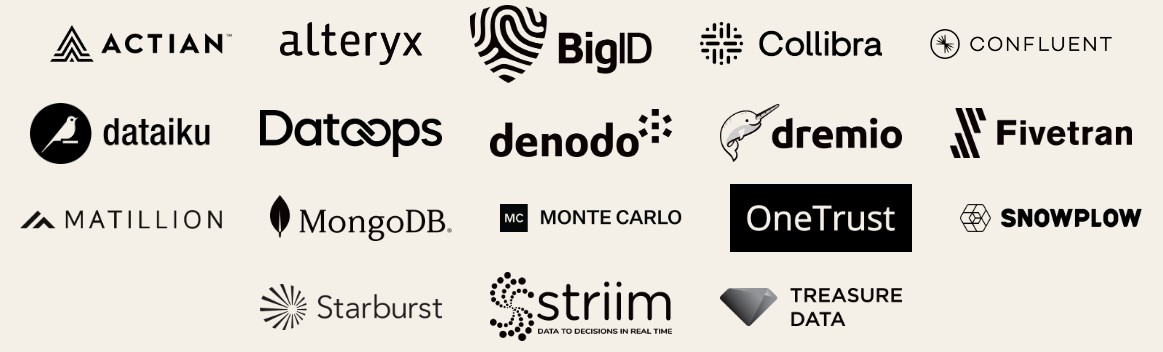 更多参展商列表，请点击链接查看 https://bigdataldn.com/exhibitors/参展联系方式：励展博览集团国际销售部（中国） 联系人：Cindy Xu 许冲电话：010-5933 9371Email：cindy.xu@rxglobal.com http: www.reedexport.cn